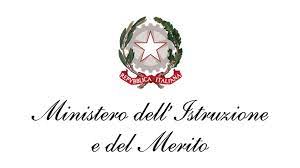 ISTITUTO COMPRENSIVO “J. SANNAZARO”OLIVETO CITRA (SA)Via F. Cavallotti, 15 - Tel. 0828/793037 cf. 82005110653 - C.M. SAIC81300De-mail: saic81300d@istruzione.it sito internet: www.olivetocitraic.gov.itPEC: SAIC81300D@PEC.ISTRUZIONE.IT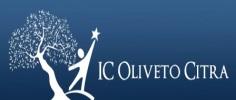 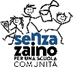 Oliveto Citra, 15.12.2023Al personale docenteAl personale ATAAl DSGA Atti/Albo/sito web Oggetto: CONVOCAZIONE COLLEGIO DEI DOCENTI IN PRESENZA IN DATA GIOVEDI’ 21 DICEMBRE 2023 ORE 16:15_SEDE CENTRALE SSPG Si comunica che il Collegio dei docenti, è convocato in presenza  il giorno  giovedì 21 dicembre  2023  ore 16:15 - 17:45, presso la sede centrale SSPG_aula spazio-arte (ex aula magna).Dalle ore 16:00 -16:15 avverrà la registrazione dei presenti. Alle 16:15 inizierà la riunione.Argomenti all’o.d.g.:Approvazione del verbale della seduta precedente Piano Scolastico OrientamentoPiano Scolastico STEMAggiornamento PTOF 2023 – 24Proposta tempo - scuola per i vari ordini a.s.2024/25Criteri per l’accoglimento delle domande di iscrizione in eccedenza a.s. 2024/2025Assegnazione docenti tutor ai tirocinanti scuola dell’infanzia, primaria, SSPGPNRR Missione 4: Istruzione e ricerca Componente 1 – Potenziamento dell’offerta dei servizi di istruzione: dagli asili nido alle Università Investimento 3.1: Nuove competenze e nuovi linguaggi Azioni di potenziamento delle competenze STEM e multilinguistiche (D.M. 65/2023) _adesionePNRR Missione 4: Istruzione e ricerca Componente 1 – Potenziamento dell’offerta dei servizi di istruzione: dagli asili nido alle Università Investimento 2.1: Didattica digitale integrata e formazione alla transizione digitale per il personale scolastico Formazione del personale scolastico per la transizione digitale (D.M. 66/2023) _adesioneAGENDA SUD_ PON Asse I Scuola, azione 10.2.2 “Azioni di integrazione e potenziamento delle aree disciplinari di base con particolare riferimento al I e al II ciclo”. Avviso n. 0134894 del 21-11 emanato in esecuzione del decreto del Ministro dell’istruzione e del merito 30 agosto 2023. n. 176-Progetti delle scuole statali primarie per l’anno scolastico 2023/2024_adesione “Aree a rischio, a forte processo immigratorio e contro l’emarginazione scolastica” (CCNL Comparto scuola 2006/2009, art. 9)_ Progetto “Sabato in forma”Somministrazione ai genitori del questionario sulla scelta degli incontri scuola-famiglia tra opzione on line e opzione in presenza calendarizzataNomina componenti docenti Commissione elettorale e Seggio elettorale.Comunicazioni del DS.IL DIRIGENTE SCOLASTICODott.ssa Maria PappalardoFirma autografa omessa ai sensi dell’art. 3 del D. Lgs. n. 39/1993